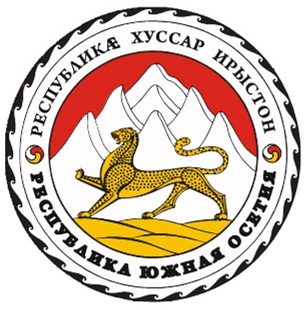 ЦЕНТРАЛЬНАЯ ИЗБИРАТЕЛЬНАЯ КОМИССИЯРЕСПУБЛИКИ ЮЖНАЯ ОСЕТИЯПОСТАНОВЛЕНИЕг. Цхинвалот 31 января 2022 г. №6/1Об Инструкции о порядке формирования и назначения членов территориальных избирательных комиссий при проведении выборов Президента Республики Южная Осетия 10 апреля 2022 годаВ целях реализации положений статьи 22 Конституционного закона Республики Южная Осетия "Об основных гарантиях избирательных прав и права на участие в референдуме граждан Республики Южная Осетия" Центральная избирательная комиссия Республики Южная Осетия постановляет:1. Утвердить прилагаемую Инструкцию о порядке формирования и назначения членов территориальных избирательных комиссий при проведении выборов Президента Республики Южная Осетия 10 апреля 2022 года.2. Опубликовать настоящее Постановление в государственных периодических печатных изданиях Республики Южная Осетия и на сайте Центральной избирательной комиссии Республики Южная Осетия в сети "Интернет". ПредседательЦентральной избирательной комиссииРеспублики Южная Осетия                                                              Э.Р. Гагиева                                                              СекретарьЦентральной избирательной комиссииРеспублики Южная Осетия                                                           К.И. Авлохова    УТВЕРЖДЕНАПостановлением Центральной избирательной комиссии Республики Южная Осетияот 31.01.2022г. № 6/1Инструкцияо порядке формирования и назначения членов территориальных избирательных комиссий при проведении выборов Президента Республики Южная Осетия 10 апреля 2022 года1. В соответствии с частью 1 статьи 22 Конституционного закона Республики Южная Осетия "Об основных гарантиях избирательных прав и права на участие в референдуме граждан Республики Южная Осетия" (далее - Конституционный закон) формирование территориальных избирательных комиссий при проведении выборов Президента Республики Южная Осетия осуществляется Центральной избирательной комиссией Республики Южная Осетия.2. Территориальная избирательная комиссия формируется в количестве 6-8 членов с правом решающего голоса на основе кандидатур, предложенных политическими партиями, зарегистрированными в соответствии с законодательством Республики Южная Осетия (далее – политическая партия), а также инициативными группами избирателей, выдвинувших кандидатов на должность Президента Республики Южная Осетия. При этом от каждой политической партии или инициативной группы избирателей может быть выдвинут только один представитель в территориальную избирательную комиссию.3. Политическая партия, инициативная группа избирателей, выдвинувшая кандидата на должность Президента Республики Южная Осетия не ранее чем со дня образования Центральной избирательной комиссией Республики Южная Осетия территориальных избирательных комиссий и не позднее 18 часов 00 минут 16 февраля 2022 года представляет в Центральную избирательную комиссию Республики Южная Осетия кандидатуры, предлагаемые для назначения на должность члена соответствующей территориальной избирательной комиссии с правом решающего голоса.4. Политической партии, инициативной группе избирателей, выдвинувшей кандидата на должность Президента Республики Южная Осетия при внесении в Центральную избирательную комиссию Республики Южная Осетия предложения о назначении члена соответствующей территориальной избирательной комиссии с правом решающего голоса необходимо представить:а) заявление о внесении в Центральную избирательную комиссию Республики Южная Осетия предложения о назначении члена соответствующей территориальной избирательной комиссии с правом решающего голоса (обязательная форма приведена в Приложении № 1 к настоящей Инструкции);б) сведения (анкета) представителя от политической партии, инициативной группы избирателей (оформляется на каждого представителя  отдельно) (обязательная форма приведена в Приложении № 2 к настоящей Инструкции);в) заявление представителя от политической партии, инициативной группы избирателей о согласии быть членом соответствующей территориальной избирательной комиссии с правом решающего голоса (оформляется на каждого представителя  отдельно) (обязательная форма приведена в Приложении № 3 к настоящей Инструкции);г) ксерокопию паспорта гражданина Республики Южная Осетия (представляется на каждого представителя отдельно).5. При приеме заявления о назначении члена соответствующей территориальной избирательной комиссии с правом решающего голоса и прилагаемых к нему документов в отделе документационного обеспечения Аппарата Центральной избирательной комиссии Республики Южная Осетия на заявлении о внесении в Центральную избирательную комиссию Республики Южная Осетия предложения о назначении члена соответствующей территориальной избирательной комиссии с правом решающего голоса проставляется дата и время приема документов и проставляются подписи лиц, представивших и принявших  документы, указанные в пункте 4 настоящей Инструкции.6. Заявление о внесении в Центральную избирательную комиссию Республики Южная Осетия предложения о назначении члена соответствующей территориальной избирательной комиссии с правом решающего голоса и прилагаемые к нему документы, поступившие в Центральную избирательную комиссию Республики Южная Осетия по истечении срока, указанного в пункте 3 настоящей Инструкции, Центральной избирательной комиссией Республики Южная Осетия не рассматриваются.7. Формирование территориальных избирательных комиссий осуществляется не позднее 50 дней до дня голосования.8. Центральная избирательная комиссия Республики Южная Осетия принимает решение о назначении либо отклонении кандидатур в соответствующие территориальные избирательные комиссии. В случае, если количество кандидатур, представленных в Центральную избирательную комиссию Республики Южная Осетия для назначения в качестве члена соответствующей территориальной избирательной комиссии с правом решающего голоса превышает установленное в пункте 2 настоящей Инструкции количество, Центральная избирательная комиссия Республики Южная Осетия назначает кандидатуру, представленную ранее, с учетом требований о проставлении времени приема документов согласно пункту 5 настоящей Инструкции.В случае, если количество кандидатур, представленных в Центральную избирательную комиссию Республики Южная Осетия для назначения в качестве члена соответствующей территориальной избирательной комиссии с правом решающего голоса составляет менее 6 человек, Центральная избирательная комиссия Республики Южная Осетия назначает кандидатуры, из числа лиц, подавших заявления в Центральную избирательную комиссию Республики Южная Осетия о назначении в соответствующую территориальную избирательную комиссию (обязательная форма приведена в Приложении № 4 к настоящей Инструкции) с учетом требований о проставлении времени приема документов согласно пункту 5 настоящей Инструкции. Заявления о назначении в соответствующую территориальную избирательную комиссию принимаются Центральной избирательной комиссией Республики Южная Осетия со дня официального опубликования решения об образовании соответствующей территориальной избирательной комиссии. К заявлению в обязательном порядке прилагается ксерокопия паспорта гражданина Республики Южная Осетия. 9. Территориальная избирательная комиссия собирается на свое первое заседание не позднее чем на третий день после вынесения решения о назначении ее членов.10. Председатель, заместитель председателя и секретарь территориальной избирательной комиссии избираются тайным голосованием на ее первом заседании из числа членов указанной комиссии. Протокол об итогах голосования составляется в двух экземплярах, один из которых направляется в Центральную избирательную комиссию Республики Южная Осетия не позднее чем на второй день после первого заседания территориальной избирательной комиссии.11. С членом территориальной избирательной комиссии с правом решающего голоса заключается трудовой договор, подписываемый заместителем Председателя Центральной избирательной комиссии Республики Южная Осетия.Член территориальной избирательной комиссии с правом решающего голоса на период подготовки и проведения выборов освобождается от основной работы с сохранением среднего заработка по месту основной работы, а дополнительная оплата труда производится за счет средств, выделенных на проведение выборов, в размерах и порядке, установленных Центральной избирательной комиссией Республики Южная Осетия.12. Каждая территориальная избирательная комиссия имеет печать, установленного Центральной избирательной комиссией Республики Южная Осетия образца. Приложение № 1к Инструкции о порядке формирования и назначения членов территориальных избирательных комиссий при проведениивыборов Президента Республики Южная Осетия 10 апреля 2022 года, утвержденной Постановлением Центральной избирательной комиссииРеспублики Южная Осетия от 31.01.2022г. № 6/1(Обязательная форма)                                              В Центральную избирательную                                              комиссию Республики Южная ОсетияЗаявлениео внесении в Центральную избирательную комиссиюРеспублики Южная Осетия предложения о назначении членатерриториальной избирательной комиссии с правом решающего голоса    В соответствии со статьей 22 Конституционного закона Республики Южная Осетия "Об основных гарантиях избирательных прав и права на участие в референдуме граждан Республики Южная Осетия" для назначения в качестве члена территориальной избирательной комиссии с правом решающего голоса предложен(ы): Ограничения, предусмотренные частями 1-3 статьи 23 Конституционного закона Республики Южная Осетия "Об основных гарантиях избирательных прав и права на участие в референдуме граждан Республики Южная Осетия" и частью 2 статьи 13 Конституционного закона Республики Южная Осетия "О выборах Президента Республики Южная Осетия" в отношении указанных лиц, отсутствуют.          Приложение:1. Сведения (анкета) представителя _______________________________от политической партии                                                                                    (ФИО представителя)(или) инициативной группы избирателей на ____ л.;2. Заявление представителя от политической партии (или) инициативной группы избирателей о согласии быть членом соответствующей территориальной избирательной комиссии с правом решающего голоса на ____ л.;         3. Ксерокопия паспорта представителя от политической партии (или) инициативной группы избирателей на ____ л.Всего: на ____ л.Руководитель политической партии(или)Уполномоченный представительинициативной группы избирателей,являющийся одновременно уполномоченным представителем кандидата на должностьПрезидента Республики Южная Осетия           _____________________/_________________                                                                                                                         (подпись)                      (фамилия, инициалы)                                      М.П."___" _______________ 2022 г.  __________________________________________-  Представляется в виде машинописного документа на бумажном носителе.-  Документ подписывается собственноручно.-  Текст подстрочников, а также сноски могут не воспроизводиться.-  Составляется только с одной стороны листа и может быть составлен на нескольких листах.Приложение № 2к Инструкции о порядке формирования и назначения членов территориальных избирательных комиссий при проведениивыборов Президента Республики Южная Осетия 10 апреля 2022 года, утвержденной Постановлением Центральной избирательной комиссииРеспублики Южная Осетия от 31.01.2022г. № 6/1(Обязательная форма)                                                                    СВЕДЕНИЯ (АНКЕТА)       представителя от политической партии (или) инициативной группы избирателей, выдвинувшей _____________________________________________________________________ ,                                                 (ФИО кандидата на должность Президента Республики Южная Осетия)кандидатом на должность Президента Республики Южная Осетия.Фамилия, имя отчество: _____________________________________________________________ ,                                                                                                           (полностью)дата рождения: ______________________________,                                                           (число, месяц, год)место рождения: ______________________________________________________,адрес места жительства: ________________________________________________                                              (наименование района, города, иного населенного пункта, улицы, ______________________________________________________________________________________________ ,номер дома и квартиры согласно паспортным данным)номер телефона: _____________________________________,                                                          (указывается с телефонным кодом)данные паспорта гражданина Республики Южная Осетия: ________________________                                                                                                                                                        (серия, номер,__________________________________________________________________ ,кем и когда выдан, код подразделения)образование: ________________________________________________________ ,                                 (наименование учебного заведения, специальности)сведения о месте работы: ________________________________________________                                                        (наименование организации,__________________________________________________________________ .   должность, телефон)"____" _______________ 2022 г.                             __________________________                                                                                             (подпись представителя)"____" _______________ 2022 г.                              __________________________                                                                                              (подпись руководителя                                                                                               политической партии)                                                                  М.П.(или)"____" _______________ 2022 г.                             __________________________                                                                                             (подпись представителя)"____" _______________ 2022 г.                           ________________________                                                                                             (подпись уполномоченного                                                                                             представителя инициативной                                                                                                  группы избирателей,                                                                                              являющегося одновременно                                                                                                   уполномоченным                                                                                             представителем кандидата                                                                                              на должность Президента                                                                                            Республики Южная Осетия)           __________________________________________-  Представляется в виде машинописного документа на бумажном носителе.-  Документ подписывается собственноручно.-  Текст подстрочников, а также сноски могут не воспроизводиться.-  Составляется только с одной стороны листа и может быть составлен на нескольких листах.Приложение № 3к Инструкции о порядке формирования и назначения членов территориальных избирательных комиссий при проведениивыборов Президента Республики Южная Осетия 10 апреля 2022 года, утвержденной Постановлением Центральной избирательной комиссииРеспублики Южная Осетия от 31.01.2022г. № 6/1(Обязательная форма) В Центральную избирательную                                              комиссию Республики Южная ОсетияЗаявлениеЯ, _______________________________________________________________,                                                                   (фамилия, имя, отчество)выражаю   свое согласие   быть членом территориальной избирательной   комиссии с правом решающего голоса _____________________________________________ .                                                           (наименование территориальной избирательной комиссии)"___" _____________ 2022 г.            __________________                                                                         (подпись)__________________________________________-  Представляется в виде машинописного документа на бумажном носителе.-  Документ подписывается собственноручно.-  Текст подстрочников, а также сноски могут не воспроизводиться.Приложение № 4к Инструкции о порядке формирования и назначения членов территориальных избирательных комиссий при проведениивыборов Президента Республики Южная Осетия 10 апреля 2022 года, утвержденной Постановлением Центральной избирательной комиссииРеспублики Южная Осетия от 31.01.2022г. № 6/1(Обязательная форма)                                               В Центральную избирательную                                              комиссию Республики Южная ОсетияЗаявлениео назначении членом территориальной избирательной комиссии с правом решающего голосаЯ, ____________________________________________________________,                                                                   (фамилия, имя, отчество)      прошу назначить меня членом территориальной избирательной   комиссии      ________________________________________________________________(наименование территориальной избирательной комиссии)О себе сообщаю следующие сведения:дата рождения: ______________________________,                                                           (число, месяц, год)место рождения: ______________________________________________________,адрес места жительства: _________________________________________________                                              (наименование района, города, иного населенного пункта, улицы, ______________________________________________________________________________________________ ,номер дома и квартиры согласно паспортным данным)номер телефона: _____________________________________,                                                          (указывается с телефонным кодом)данные паспорта гражданина Республики Южная Осетия: ________________________                                                                                                                                                        (серия, номер,__________________________________________________________________ ,кем и когда выдан, код подразделения)образование: ________________________________________________________ ,                                 (наименование учебного заведения, специальности)сведения о месте работы: ________________________________________________                                                        (наименование организации,__________________________________________________________________ .   должность, телефон)Ограничения, предусмотренные частями 1-3 статьи 23 Конституционного закона Республики Южная Осетия "Об основных гарантиях избирательных прав и права на участие в референдуме граждан Республики Южная Осетия" и частью 2 статьи 13 Конституционного закона Республики Южная Осетия "О выборах Президента Республики Южная Осетия" в отношении меня, отсутствуют.Приложение: ксерокопия паспорта на ____ листах."___" _____________ 2022 г.            __________________                                                                         (подпись)__________________________________________-  Представляется в виде машинописного документа на бумажном носителе.-  Документ подписывается собственноручно.-  Текст подстрочников, а также сноски могут не воспроизводиться.-  Составляется только с одной стороны листа и может быть составлен на нескольких листах.№ п/п(фамилия, имя, отчество)Наименование территориальной избирательной комиссии1.2.3.…